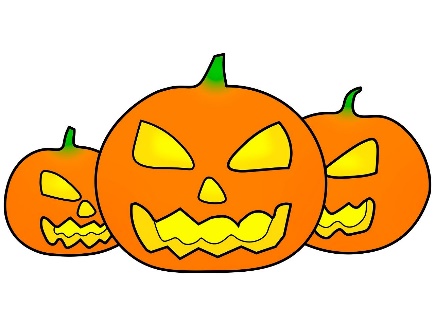 HalloweenV úterý 31. 10. 2023 se uskuteční Halloweenská stezka odvahy.  Vstupné na jedno dítě je 70,- Kč. (Za tuto částku bude každé dítě odměněno na konci stezky sladkostí, drobným dárkem).Vstupenky je možné zakoupit u třídních učitelek. Vstupenku lze zakoupit i pro sourozence. Prodej vstupenek se uskuteční od 16. 10. 2023 do 20. 10. 2023.  Po zaplacení 70,- Kč obdrží děti vstupenku – bude to pásek na ruku, který dostanou ve škole v den konání akce. Masky vítány.Začátek akce je podle ročníků: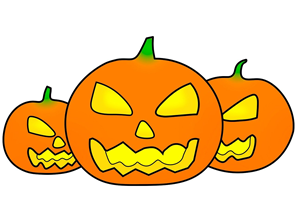 1. třídy začátek 16.30  ukončení 17. 15 hod 2. třída začátek 17.15  ukončení 18. 00 hod3. třída začátek 18.00  ukončení 18. 45 hod4. třída začátek 18.45  ukončení 19. 30 hodProsíme o dodržení uvedeného času, později nebude možný vstup na akci!Rodiče (doprovod) přivedou dítě k bočnímu vchodu do jídelny a v daném čase si tam dítě zase vyzvednou (dvůr školy).Bude připraveno drobné občerstvení k zakoupení, které pro vás připraví zaměstnanci i děti školy. Výtěžek akce bude použit pro žáky naší školy.